МАРМЕЛАДКИАвтор: Кирилл Авдеенко(ОТ АВТОРА: сказка в стихах о том, как мармеладки проучили воришку.Что же случилось рано утром в магазине, где живут мармеладки?)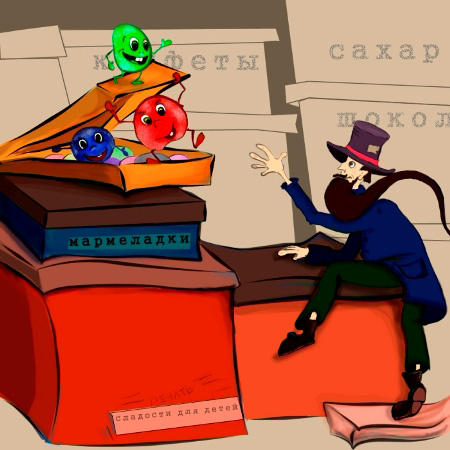 ЧАСТЬ 1Рано утромВ магазинеЕле слышен тихий стук;Что случилось там?Кто ходит?Кто туда забрался вдруг?Это дядя,Очень злой!С длинной-длиннойБородой.Всё пока ещёЗакрыто,Потому он приутих;Ищет дядяМармеладки -Очень скушать хочет их!Зубы белые,БольшиеОн всю ночь сидел, точил;Чтобы былиПоострее!Чтоб побольше было сил!На машинеОн заехалПрямо в старый, тихий двор;К магазинуПодобрался,Перелез через забор.Целый час ужеВоришкаШебуршится там, шуршит;Где же, где жеМармеладки?Ох, торопится! Спешит!Хочет дядяМармеладкиПоложить в карман пальто;И умчатьсяНа машине,Не увидел чтоб никто!Вот такой вотХитрый, злой,Дядя с длиннойБородой!ЧАСТЬ 2Мармеладки испугались:– Ой-ёй-ёй! Так это вор!Он забрался к нам!    Прокрался!                 Перелез через забор!Из пакетов,Из коробокМармеладки – прыг да скок!Вместе дружноПобежалиВ самый дальний уголок.Их так простоТы не схватишь,Не поймаешь, дядя злой!Ты огромный!Неуклюжий!И с длиннющей бородой.Дядя злится:  – Всех поем я,У меня хватает сил!Зубы белые,БольшиеЯ не зря всю ночь точил!К мармеладкамОн понёссяИ вприпрыжку, и бегом!За капкан вдругЗацепилсяСвоим левым сапогом.У капканаЗубы злые –Ох, не вырваться теперь!Ух как цапнул!Ухватился!Не сбежишь никак за дверь.По пакетам,По коробкамМармеладки – прыг да скок!Проучили!Научили!Чтобы знал, воришка, впрок!Так что будутМармеладкиДеткам вкусною едой;Ну а тыПодумай крепко,Дядя с длинной бородой!Copyright © Кирилл Авдеенко, 2010Художник-иллюстратор: Дарья Максимова